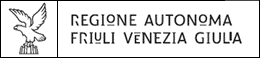 Allegare al presente rendiconto copia del materiale informativo da cui si evince l’apposizione del logo della Regione (art. 26 comma 1, lettera i), dell’Avviso)___________________________________________				_______________________________________data e luogo									Timbro e Firma leggibile del legale rappresentante RENDICONTAZIONE CONTRIBUTOrelativo all’avviso pubblico per iniziative progettuali riguardanti festival cinematografici di carattere internazionale emanato con DGR 1752/2020 – LR 16/2014 e DPReg. 33/2015. Anno 2021.Alla Regione autonoma Friuli Venezia GiuliaDirezione centrale cultura e sport Servizio Attività CulturaliPec: cultura@certregione.fvg.itModulo rendicontoModulo rendicontoDati del legale rappresentanteDati del legale rappresentanteNome e CognomeNato/aIn dataResidente in (via, n., città, cap, prov.)TelefonoE-mailDati del beneficiarioDati del beneficiarioDenominazione EnteCodice fiscaleIndirizzo sede legale (via, n., città, cap, prov.)TelefonoE-mailPecC/c Iban o Conto di TesoreriaAperto presso Banca/PostaDichiarazioniAi sensi degli articoli 46 e 47 del DPR 445/2000, sotto la propria responsabilità e nella piena consapevolezza di quanto disposto dagli articoli 75 e 76 del richiamato DPR, dichiara quanto segue:Di aver ricevuto in via anticipata, con decreto n.      /CULT del       , il contributo di euro       pari al      %* del fabbisogno di finanziamento *indicare la percentuale di fabbisogno coperta dal contributo regionale (100% o 90% o 80%) Che il fabbisogno di finanziamento non coperto dal contributo regionale è stato coperto con le seguenti fonti di finanziamento:       (specificare le fonti di copertura della parte di fabbisogno non coperto da contributo regionale qualora il contributo concesso sia pari al 90 per cento o 80 per cento del fabbisogno di finanziamento conformemente a quanto indicato nel bilancio consuntivo dell’iniziativa - vedi articolo 21, comma 2, lettera b) dell’Avviso - non compilare se il contributo regionale è stato pari al 100% del fabbisogno di finanziamento)Di presentare a titolo di rendiconto dell’incentivo concesso ai sensi dell’art. 20 dell’Avviso pubblico per iniziative progettuali riguardanti festival cinematografici di carattere internazionale:Per soggetti beneficiari che siano imprese, ai sensi degli articoli 41 e 41 bis della LR 7/2000:copia non autenticata della documentazione di spesa annullata in originale ai fini dell’incentivo, corredata di una dichiarazione del beneficiario stesso attestante la corrispondenza della documentazione prodotta agli originali;eventuale certificazione della spesa;relazione riepilogativa comprovante la realizzazione del progetto da cui emergono i fini di pubblico interesse perseguiti e, in caso di partenariato, l’attività svolta dai partner;bilancio consuntivo relativo al contributo concesso, ripartito nelle voci di entrata e di costo, su modello predisposto;copia del documento d’identità del sottoscrittore.Per soggetti beneficiari che siano enti locali, enti pubblici, enti regionali, enti che svolgono le funzioni del servizio sanitario regionale, università o enti di ricerca di diritto pubblico, l’Agenzia per lo sviluppo del turismo (Turismo FVG), società partecipate con capitale prevalente della Regione oppure enti o consorzi di sviluppo industriale, ai sensi dell’articolo 42 della LR 7/2000:dichiarazione sottoscritta dal funzionario responsabile del procedimento, sia esso dirigente ovvero responsabile di ufficio o di servizio, che attesti che l'attività per la quale l'incentivo è stato erogato è stata realizzata nel rispetto delle disposizioni normative che disciplinano la materia e delle condizioni eventualmente poste nel decreto di concessione;relazione riepilogativa comprovante la realizzazione del progetto da cui emergono i fini di pubblico interesse perseguiti e, in caso di partenariato, l’attività svolta dai partner;bilancio consuntivo relativo al contributo concesso, ripartito nelle voci di entrata e di costo, su modello predisposto;copia del documento d’identità del sottoscrittore.Per soggetti beneficiari che siano istituzioni, associazioni senza fini di lucro, organizzazione non lucrative di utilità sociale (onlus), fondazioni e comitati, ai sensi degli articoli 43 della LR 7/2000:elenco analitico della documentazione giustificativa della spesa da sottoporre a verifica contabile a campione a mezzo di apposito controllo disposto dal Servizio;relazione riepilogativa comprovante la realizzazione del progetto da cui emergono i fini di pubblico interesse perseguiti e, in caso di partenariato, l’attività svolta dai partner;bilancio consuntivo relativo al contributo concesso, ripartito nelle voci di entrata e di costo, su modello predisposto;copia del documento d’identità del sottoscrittore.Che l’iniziativa per cui è stato concesso il finanziamento è stata realizzata conformemente a quanto descritto nella domanda di contributo e nel rispetto delle prescrizioni dell’Avviso, approvato con delibera n. 1752/2020, e che il contributo è stato interamente utilizzato per la realizzazione dell’iniziativa per cui è stato concesso il finanziamento.Che le spese generali di funzionamento del beneficiario inserite alla voce E dell’elenco analitico della documentazione giustificativa della spesa sono: nessuna spesa di funzionamento fino al 10 per cento dell’incentivo superiori al 10 per cento e nella misura massima del 30 per cento dell’incentivo ed esclusivamente riferibili al progetto svolto.(indicare l’opzione conforme a quanto dichiarato nell’elenco analitico nella voce E) Di esonerare codesta amministrazione regionale e la tesoreria regionale da ogni responsabilità per errori in cui le medesime possano incorrere in conseguenza di inesatte indicazioni contenute nella presente istanza, e per effetto di mancata comunicazione, nelle dovute forme, di eventuali variazioni successive.Di esonerare codesta amministrazione regionale da ogni responsabilità per la dispersione di comunicazione dipendenti da inesatta indicazione del recapito cui inviare le comunicazioni relative al procedimento da parte del richiedente oppure per mancata o tardiva comunicazione dell’eventuale cambiamento del recapito indicato nella domanda o per eventuali disguidi postali o telegrafici o per fatti imputabili a terzi, a caso fortuito o forza maggiore.Di essere informato/a, ai sensi del D. Lgs. 196/2003 e Regolamento (UE) 2016/679, che i dati acquisiti saranno trattati esclusivamente in relazione al procedimento in corso.Relazione illustrativaRelazione illustrativaTitolo del progetto      Descrivere gli elementi connotanti il carattere internazionale dell’iniziativa svoltaDescrivere le connessioni del tema trattato con il 700° anniversario della morte di Dante Alighieri con riferimento al contesto storico e/o ai riflessi contemporanei dell’opera dantescaDescrivere in termini concreti l’impatto culturale del progetto a livello internazionale anche inteso in termini di innovatività e originalità Indicazione dei nomi dei componenti del comitato di direzione artistica effettivamente operante nel progettoDescrivere come si è sviluppato il piano di comunicazione e promozione del progetto finanziatoDescrivere la capacità del luogo di valorizzare l’evento  (e viceversa).Descrivere le modalità di coinvolgimento dei partner (indicare i soggetti partner e le attività da loro svolte con riferimento a quanto indicato nella domanda di contributo)Partner 1Attività svolta:      Partner 2Attività svolta:      …     Descrivere il coinvolgimento nelle attività di progetto di giovani artisti (nome dell’artista, età, attività svolte nel progetto) Relazione conclusiva dell’iniziativaSpecificare gli eventuali impatti sul progetto dell’emergenza sanitaria Covid-19 (attivazione misure alternative di cui all’articolo 8 dell’Avviso)